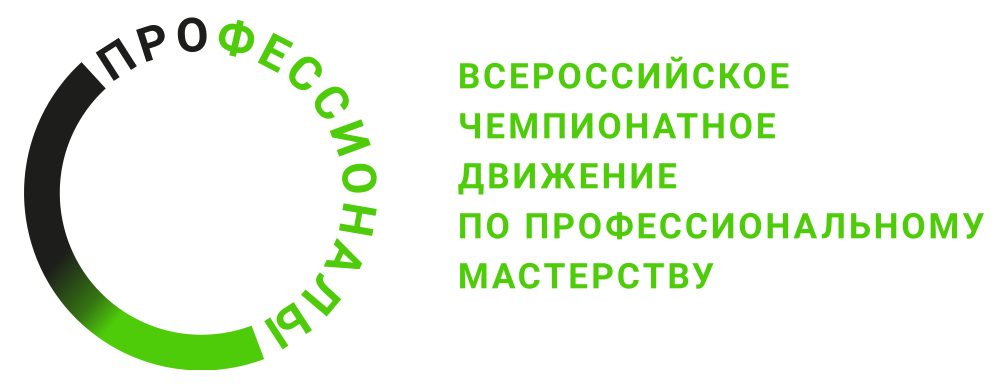 ПРОГРАММА ПРОВЕДЕНИЯРегионального этапа чемпионата (наименование региона)по компетенции Торговое дело
Общая информацияОбщая информацияПериод проведенияМесто проведения и адрес площадкиФИО Главного экспертаКонтакты Главного экспертаД-2  / «___» ___________ 2024 г.Д-2  / «___» ___________ 2024 г.09:00-10:00Проверка готовности площадки Главным экспертом. Прибытие на площадку экспертов10:00-13.00Регистрация экспертов, проверка корректности внесенных данных, обучение экспертов13.00-14.00Обед14.00-16.00Инструктаж по охране труда, распределение ролей, внесение 30% изменений, распределение по группам оценки, блокировка схемы оценки, подписание протоколовД-1  / «___» ___________ 2024 г.Д-1  / «___» ___________ 2024 г.09:00-10:00Прибытие на площадку конкурсантов.10:00-13.00Регистрация конкурсантов, инструктаж по охране труда, жеребьевка, знакомство с рабочими местами, актуальным конкурсным заданием и обобщенной схемой оценки, подписание протоколов13.00-14.00ОбедД1  / «___» ___________ 2024 г.Д1  / «___» ___________ 2024 г.08.00-08.45Прибытие экспертов и конкурсантов на конкурсную площадку08.45-09.00Инструктаж по ОТ экспертов и конкурсантов09.00-09.10 Выдача задания по модулю А. Организация торгово-технологических процессов в розничном торговом предприятии09.10-12.10Выполнение задания по модулю А. Организация торгово-технологических процессов в розничном торговом предприятии12.10-13.00Защита презентаций по модулю А (5 минут презентация +2 минуты на вопросы членов экспертного жюри)13.00-14.00Обед14.00-14.10Выдача задания по модулю Б. Организация продаж в розничном торговом предприятии14-10-16.10Выполнение задания по модулю Б. Организация продаж в розничном торговом предприятии16.10-16.15Сдача результатов работы над модулем экспертному жюри16.15-17.30Проверка письменных работ конкурсантов17.30-18.00Внесение оценок в ЦСО, блокировка оценок, подписание протоколовД2  / «___» ___________ 2024 г.Д2  / «___» ___________ 2024 г.08.00-08.45Прибытие экспертов и конкурсантов на конкурсную площадку08.45-09.00Инструктаж по ОТ экспертов и конкурсантов09.00-09.10 Выдача задания по модулю В. Стимулирование покупательского спроса09.10-12.10Выполнение задания по модулю В. Стимулирование покупательского спроса12.10-13.00Защита презентаций по модулю В. (5 минут презентация +2 минуты на вопросы членов экспертного жюри)13.00-14.00Обед14.00-14.10Выдача задания по модулю Г.  Разработка стратегии продвижения продукта в информационно-коммуникационной сети Интернет14-10-17.10Выполнение задания по модулю Г.  Разработка стратегии продвижения продукта в информационно-коммуникационной сети Интернет17.10-18.00Защита презентаций по модулю Г (5 минут презентация +2 минуты на вопросы членов экспертного жюри)18.00-19.00Проведение оценки, внесение оценок в ЦСО, блокировка оценок, подписание протоколовД3  / «___» ___________ 2023 г.Д3  / «___» ___________ 2023 г.08.00-08.45Прибытие экспертов и конкурсантов на конкурсную площадку08.45-09.00Инструктаж по ОТ экспертов и конкурсантов09.00-09.10 Выдача задания по модулю Д.  Организация продаж в сегменте В2В09.10-10.40Выполнение задания по модулю Д.  Организация продаж в сегменте В2В10.40-10.50Сдача результатов работы над модулем экспертному жюри10.50-11.10Перерыв11.10-11.20Выдача задания по модулю Е.  Преддоговорная деятельность11.20-12.50Выполнение задания по модулю Е. Преддоговорная деятельность12.50-13.00Сдача результатов работы над модулем экспертному жюри13.00-14.00Обед14.00-14.10Выдача задания по модулю Ж.  Продвижение местных брендов14-10-16.10Выполнение задания по модулю Ж.  Продвижение местных брендов16.10-17.00Защита презентаций по модулю Ж (5 минут презентация +2 минуты на вопросы членов экспертного жюри)17.00-19.00Проведение оценки, внесение оценок в ЦСО, блокировка оценок, подписание протоколов